Приложение 3к Временному Положению о Экспертно-квалификационнойкомиссии и аттестации судебных экспертов РЦСЭ МЮ ДНРОбразец и описьсвидетельства о присвоении квалификации судебного экспертаСвидетельство о присвоении квалификации судебного эксперта, выданное ЭКК РЦСЭ МЮ ДНР, печатается в обложке темно синего цвета, размером 90 х 120 мм. Лицевая сторона обложки имеет Герб Донецкой Народной Республики, надписи «Министерство юстиции Донецкой Народной Республики» «Свидетельство». Внутренние стороны обложки изготавливаются на специальной бумаге с фоновой сеткой светлого цвета.И.о. Директора РЦСЭ МЮ ДНР										В.А. Третьяк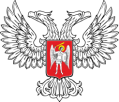 РЕСПУБЛИКАНСКИЙ ЦЕНТР СУДЕБНЫХ ЭКСПЕРТИЗМИНИСТЕРСТВО ЮСТИЦИИДОНЕЦКОЙ НАРОДНОЙ РЕСПУБЛИКИСВИДЕТЕЛЬСТВО № _____ Выдано _____________________________________________________(фамилия, имя, отчество)о том, что ему (ей) решением_______________________________________________________________________________________________(название комиссии)от «___» _______________20____ года присвоена (подтверждена) квалификация судебного эксперта с правом проведения экспертиз по специальности ________________________________________________________________________________________________________________________ФотоМ. П. Председатель______________________(подпись) Секретарь_________________________ (подпись)РЕСПУБЛИКАНСКИЙ ЦЕНТР СУДЕБНЫХ ЭКСПЕРТИЗМИНИСТЕРСТВО ЮСТИЦИИДОНЕЦКОЙ НАРОДНОЙ РСПУБЛИКИСВИДЕТЕЛЬСТВО № _____ Действительно до ___________________20___ годаПродлен срок действия до  ____________20___годаМ. П. Председатель___________________________(подпись) Секретарь______________________________ (подпись)Продлен срок действия до ____________20___годаМ. П. Председатель____________________________(подпись) Секретарь_______________________________ (подпись)